Name of Journal: World Journal of Clinical UrologyESPS Manuscript NO: 32074Manuscript Type: Case ReportRadical cystectomy and en-bloc resection of enterovesical fistula from bladder cancer Ng ZQ et al. Enterovesical fistula from muscle invasive bladder cancer Zi Qin Ng, Willy KW Low, Sathiyananthan Jr, Pradeep Subramanian, Joel SteinZi Qin Ng, Willy KW Low, Pradeep Subramanian, Joel Stein, Department of General Surgery, Royal Perth Hospital, Perth 6000, AustraliaSathiyananthan Jr, Department of Urology, Royal Perth Hospital, Perth 6000, AustraliaAuthor contributions: Ng ZQ designed the study, analyzed the data and drafted the article; Low WKW, Jr S and Subramanian P critically reviewed the article; Stein J co-designed the study, critically revised the article; Ng ZQ, Low WKW, Jr S, Subramanian P and Stein J approved final version of the article to be published.Institutional review board statement: This study does not require an approval from the institutional review board.Informed consent statement: Written consent was obtained from the patient prior to submission of the article.Conflict-of-interest statement: Nil.Open-Access: This article is an open-access article which was selected by an in-house editor and fully peer-reviewed by external reviewers. It is distributed in accordance with the Creative Commons Attribution Non Commercial (CC BY-NC 4.0) license, which permits others to distribute, remix, adapt, build upon this work non-commercially, and license their derivative works on different terms, provided the original work is properly cited and the use is non-commercial. See: http://creativecommons.org/licenses/by-nc/4.0/Manuscript source: Unsolicited manuscriptCorrespondence to: Zi Qin Ng, MBBS (Hons), Department of General Surgery, Royal Perth Hospital, Wellington Street, Perth 6000, Australia. kentng@hotmail.co.ukTelephone: +61-8-92242244Fax: +61-8-92243511Received: December 23, 2016 Peer-review started: December 28, 2016 First decision: January 16, 2017Revised: January 21, 2017 Accepted: February 20, 2017Article in press: Published online: AbstractEnterovesical fistulae secondary to benign or malignant bowel disease are not uncommonly reported in the literature. However, bladder malignancy as the primary pathology is exceedingly rare. We report a case of muscle invasive urothelial carcinoma of bladder with an enterovesical fistula to a loop of small bowel. The patient first presented with signs and symptoms of per rectal bleeding, haematuria, pneumaturia, faecaluria and rectal micturition. Her initial biochemistry test revealed significant metabolic acidosis with normal anion gap and hypokalemia. A computed tomography abdomen/pelvis with rectal contrast demonstrated an enterovesical fistula from the dome of bladder to a loop of small bowel. The patient underwent radical cystectomy with en-bloc resection of a loop of involved ileum and sigmoid colon due to the intraoperative findings of the sigmoid colon adherent to the tumour. The published literature is reviewed, focusing on the incidence, diagnostic modality and treatment strategies available for this rare condition.Key words: Bladder cancer; Enterovesical fistula; En-bloc resection; Malignant fistula; Urothelial carcinoma © The Author(s) 2017. Published by Baishideng Publishing Group Inc. All rights reserved.Core tip: A 68-year-old lady presented with per rectal bleeding and haematuria. Other important history includes her reporting diarrhea with associated weight loss over the last 3 mo and faecaluria, pneumaturia and rectal micturition. On presentation, she was found to be in severe metabolic acidosis with hypokalemia. A computed tomography scan with rectal contrast showed an enterovesical fistula from bladder to a loop of small bowel. She underwent radical cystectomy, en-bloc resection of a loop of the involved small bowel and sigmoid colon with formation of ileal conduit and end-colostomy.Ng ZQ, Low WKW, Jr S, Subramanian P, Stein J. Radical cystectomy and en-bloc resection of enterovesical fistula from bladder cancer. World J Clin Urol 2017; In pressINTRODUCTIONEnterovesical fistulae (EVF) are not uncommon in the setting of colonic diseases such as inflammation and malignancy. Nevertheless, EVF secondary to a primary urological malignancy is extremely rare with an estimated incidence of 0.5 per 100000 ADDIN EN.CITE <EndNote><Cite><Author>Karamchandani</Author><Year>1984</Year><RecNum>203</RecNum><DisplayText>[1]</DisplayText><record><rec-number>203</rec-number><foreign-keys><key app="EN" db-id="5tfx2efs6920vkezvxy5vz2505r0eeprezs2" timestamp="1478427188">203</key></foreign-keys><ref-type name="Journal Article">17</ref-type><contributors><authors><author><style face="bold" font="default" size="100%">Karamchandani, M. C.</style></author><author>West, C. F., Jr.</author></authors></contributors><titles><title>Vesicoenteric fistulas</title><secondary-title><style face="italic" font="default" size="100%">Am J Surg</style></secondary-title></titles><periodical><full-title>Am J Surg</full-title></periodical><pages>681-3</pages><volume>147</volume><number>5</number><keywords><keyword>Adult</keyword><keyword>Crohn Disease/complications</keyword><keyword>Diverticulitis, Colonic/complications</keyword><keyword>Female</keyword><keyword>Humans</keyword><keyword>Intestinal Fistula/*diagnosis/etiology/surgery</keyword><keyword>Male</keyword><keyword>Methods</keyword><keyword>Retrospective Studies</keyword><keyword>Sex Factors</keyword><keyword>Urinary Bladder Fistula/*diagnosis/etiology/surgery</keyword></keywords><dates><year>1984</year><pub-dates><date>May</date></pub-dates></dates><isbn>0002-9610 (Print)&#13;0002-9610 (Linking)</isbn><accession-num>6721047</accession-num><urls><related-urls><url>https://www.ncbi.nlm.nih.gov/pubmed/6721047</url></related-urls></urls></record></Cite></EndNote>[1]. We herein report a patient who presented initially with per rectal bleeding and haematuria and metabolic acidosis with normal anion gap. During the work-up, an EVF was found caused by a urothelial carcinoma of the bladder. CASE REPORTA 68-year-old female presented with per rectal (PR) bleeding and haematuria. She had been suffering from diarrhea and with associated 10 kg of weight loss within the last three months, and was profoundly hypokalaemic on presentation (potassium 2.4 mmol/L). She had also reported faecaluria, pneumaturia and recently noticed that she had been passing urine through the rectum. However, she denied any symptoms of recurrent urinary tract infections. A cystoscopy done 4 years previously for investigation of haematuria found an erythematous and velvety patch on the posterior bladder wall which was biopsied at the time and only showed chronic inflammation with no evidence of malignancy. Urine cytology was also negative for malignancy. On examination, her vital signs were stable and she was afebrile. Her abdomen was soft with mild generalized tenderness. PR examination was unremarkable. Biochemical tests revealed metabolic acidosis with normal anion gap (pH 7.13, bicarbonate 10 mmol/L, hypokalemia and iron deficiency anaemia. The initial unenhanced computed tomography (CT) scan revealed a bladder fistula with possible communication to large bowel. She underwent a colonoscopy which did not show any colonic pathology or evidence of a colovesical fistula. A subsequent CT abdomen/pelvis with rectal contrast showed an EVF from dome of bladder to mid-to-distal ileum (Figure 1). At cystoscopy, the EVF was confirmed to be involving the posterior wall of the bladder within close proximity of the trigone and the right ureteric orifice. Total parenteral nutrition was initiated to optimize her pre-operatively. A midline laparotomy was performed. Intraoperatively, an EVF was found 15cm from terminal ileum with the sigmoid colon adherent to bladder (Figure 2). Decision was made to perform an en-bloc radical cystectomy, small bowel resection and sigmoid colectomy with formation of both an ileal conduit and end colostomy (Figure 3). Histopathology confirmed a high-grade urothelial carcinoma with extensive squamous differentiation. There was significant tumour infiltration to the sigmoid colon but there was no evidence of a colovesical fistula.DISCUSSIONAn enterovesical fistula is an abnormal tract between the epithelialized surface of bowel and the bladder. They are considered a difficult complication of various causes such as inflammation (52%), malignancy (35%) and trauma (16%) ADDIN EN.CITE <EndNote><Cite><Author>Couris</Author><Year>1963</Year><RecNum>202</RecNum><DisplayText>[2]</DisplayText><record><rec-number>202</rec-number><foreign-keys><key app="EN" db-id="5tfx2efs6920vkezvxy5vz2505r0eeprezs2" timestamp="1478425236">202</key></foreign-keys><ref-type name="Journal Article">17</ref-type><contributors><authors><author><style face="bold" font="default" size="100%">Couris, G. D.</style></author><author>Block, M. A.</author></authors></contributors><titles><title>Intestinovesical Fistula</title><secondary-title><style face="italic" font="default" size="100%">Surgery</style></secondary-title></titles><periodical><full-title>Surgery</full-title></periodical><pages>736-42</pages><volume>54</volume><keywords><keyword>*Colostomy</keyword><keyword>Humans</keyword><keyword>*Intestinal Fistula</keyword><keyword>*Postoperative Complications</keyword><keyword>*Rectal Fistula</keyword><keyword>*Statistics as Topic</keyword><keyword>*Surgical Procedures, Operative</keyword><keyword>*Urinary Bladder Fistula</keyword><keyword>*Bladder fistula</keyword><keyword>*Review</keyword><keyword>*Statistics</keyword><keyword>*Surgery, operative</keyword></keywords><dates><year>1963</year><pub-dates><date>Nov</date></pub-dates></dates><isbn>0039-6060 (Print)&#13;0039-6060 (Linking)</isbn><accession-num>14083579</accession-num><urls><related-urls><url>https://www.ncbi.nlm.nih.gov/pubmed/14083579</url></related-urls></urls></record></Cite></EndNote>[2]. Only a few cases of primary urological EVF have been described in the literature ADDIN EN.CITE <EndNote><Cite><DisplayText>[3-6]</DisplayText><record></record></Cite></EndNote>[3-6]. In a series of 100 cases of EVFs, the majority of cases were secondary to an inflammatory bowel condition (61%) and bowel cancer (16%); only 5% were due to bladder carcinoma ADDIN EN.CITE <EndNote><Cite><Author>Carson</Author><Year>1978</Year><RecNum>201</RecNum><DisplayText>[6]</DisplayText><record><rec-number>201</rec-number><foreign-keys><key app="EN" db-id="5tfx2efs6920vkezvxy5vz2505r0eeprezs2" timestamp="1478424892">201</key></foreign-keys><ref-type name="Journal Article">17</ref-type><contributors><authors><author><style face="bold" font="default" size="100%">Carson, C. C.</style></author><author>Malek, R. S.</author><author>Remine, W. H.</author></authors></contributors><titles><title>Urologic aspects of vesicoenteric fistulas</title><secondary-title><style face="italic" font="default" size="100%">J Urol</style></secondary-title></titles><periodical><full-title>J Urol</full-title></periodical><pages>744-6</pages><volume>119</volume><number>6</number><keywords><keyword>Adenocarcinoma/complications</keyword><keyword>Adolescent</keyword><keyword>Adult</keyword><keyword>Aged</keyword><keyword>Colonic Neoplasms/complications</keyword><keyword>Cystoscopy</keyword><keyword>Enteritis/complications</keyword><keyword>Female</keyword><keyword>Humans</keyword><keyword>*Intestinal Fistula/diagnosis/etiology/surgery</keyword><keyword>Male</keyword><keyword>Middle Aged</keyword><keyword>Rectal Neoplasms/complications</keyword><keyword>*Urinary Bladder Fistula/diagnosis/etiology/surgery</keyword><keyword>Urine/cytology</keyword></keywords><dates><year>1978</year><pub-dates><date>Jun</date></pub-dates></dates><isbn>0022-5347 (Print)&#13;0022-5347 (Linking)</isbn><accession-num>660758</accession-num><urls><related-urls><url>https://www.ncbi.nlm.nih.gov/pubmed/660758</url></related-urls></urls></record></Cite></EndNote>[6]. The classical symptoms and signs described in the literature include pneumaturia, faecaluria and haematuria as shown in our case ADDIN EN.CITE <EndNote><Cite><Author>Vidal Sans</Author><Year>1986</Year><RecNum>176</RecNum><DisplayText>[7]</DisplayText><record><rec-number>176</rec-number><foreign-keys><key app="EN" db-id="5tfx2efs6920vkezvxy5vz2505r0eeprezs2" timestamp="1478418372">176</key></foreign-keys><ref-type name="Journal Article">17</ref-type><contributors><authors><author><style face="bold" font="default" size="100%">Vidal Sans, J.</style></author><author>Pradell Teigell, J.</author><author>Palou Redorta, J.</author><author>Villagrasa Serrano, M.</author><author>Banus Gassol, J. M.</author></authors></contributors><titles><title>Review of 31 vesicointestinal fistulas: diagnosis and management</title><secondary-title><style face="italic" font="default" size="100%">Eur Urol</style></secondary-title></titles><periodical><full-title>Eur Urol</full-title></periodical><pages>21-7</pages><volume>12</volume><number>1</number><keywords><keyword>Adult</keyword><keyword>Aged</keyword><keyword>Appendicitis/complications</keyword><keyword>Colitis/complications</keyword><keyword>Colonic Neoplasms/complications</keyword><keyword>Feces</keyword><keyword>Female</keyword><keyword>Gases/urine</keyword><keyword>Hematuria</keyword><keyword>Humans</keyword><keyword>Intestinal Fistula/diagnosis/*etiology/surgery</keyword><keyword>Male</keyword><keyword>Middle Aged</keyword><keyword>Postoperative Complications/mortality</keyword><keyword>Rectal Neoplasms/complications</keyword><keyword>Reoperation</keyword><keyword>Sigmoid Diseases/complications</keyword><keyword>Syndrome</keyword><keyword>Urinary Bladder Fistula/diagnosis/*etiology/surgery</keyword><keyword>Urinary Bladder Neoplasms/complications</keyword><keyword>Urinary Tract Infections/etiology</keyword></keywords><dates><year>1986</year></dates><isbn>0302-2838 (Print)&#13;0302-2838 (Linking)</isbn><accession-num>3948896</accession-num><urls><related-urls><url>https://www.ncbi.nlm.nih.gov/pubmed/3948896</url></related-urls></urls></record></Cite></EndNote>[7]. Refractory urinary tract infections ADDIN EN.CITE <EndNote><Cite><Author>Vidal Sans</Author><Year>1986</Year><RecNum>176</RecNum><DisplayText>[7]</DisplayText><record><rec-number>176</rec-number><foreign-keys><key app="EN" db-id="5tfx2efs6920vkezvxy5vz2505r0eeprezs2" timestamp="1478418372">176</key></foreign-keys><ref-type name="Journal Article">17</ref-type><contributors><authors><author><style face="bold" font="default" size="100%">Vidal Sans, J.</style></author><author>Pradell Teigell, J.</author><author>Palou Redorta, J.</author><author>Villagrasa Serrano, M.</author><author>Banus Gassol, J. M.</author></authors></contributors><titles><title>Review of 31 vesicointestinal fistulas: diagnosis and management</title><secondary-title><style face="italic" font="default" size="100%">Eur Urol</style></secondary-title></titles><periodical><full-title>Eur Urol</full-title></periodical><pages>21-7</pages><volume>12</volume><number>1</number><keywords><keyword>Adult</keyword><keyword>Aged</keyword><keyword>Appendicitis/complications</keyword><keyword>Colitis/complications</keyword><keyword>Colonic Neoplasms/complications</keyword><keyword>Feces</keyword><keyword>Female</keyword><keyword>Gases/urine</keyword><keyword>Hematuria</keyword><keyword>Humans</keyword><keyword>Intestinal Fistula/diagnosis/*etiology/surgery</keyword><keyword>Male</keyword><keyword>Middle Aged</keyword><keyword>Postoperative Complications/mortality</keyword><keyword>Rectal Neoplasms/complications</keyword><keyword>Reoperation</keyword><keyword>Sigmoid Diseases/complications</keyword><keyword>Syndrome</keyword><keyword>Urinary Bladder Fistula/diagnosis/*etiology/surgery</keyword><keyword>Urinary Bladder Neoplasms/complications</keyword><keyword>Urinary Tract Infections/etiology</keyword></keywords><dates><year>1986</year></dates><isbn>0302-2838 (Print)&#13;0302-2838 (Linking)</isbn><accession-num>3948896</accession-num><urls><related-urls><url>https://www.ncbi.nlm.nih.gov/pubmed/3948896</url></related-urls></urls></record></Cite></EndNote>[7] were not present in our case. The low intravesical bladder pressure favours unidirectional flow of bowel contents into the bladder. Infrequently, rectal micturition can occur and is reported to be approximately 19% of cases ADDIN EN.CITE <EndNote><Cite><Author>Vidal Sans</Author><Year>1986</Year><RecNum>176</RecNum><DisplayText>[7]</DisplayText><record><rec-number>176</rec-number><foreign-keys><key app="EN" db-id="5tfx2efs6920vkezvxy5vz2505r0eeprezs2" timestamp="1478418372">176</key></foreign-keys><ref-type name="Journal Article">17</ref-type><contributors><authors><author><style face="bold" font="default" size="100%">Vidal Sans, J.</style></author><author>Pradell Teigell, J.</author><author>Palou Redorta, J.</author><author>Villagrasa Serrano, M.</author><author>Banus Gassol, J. M.</author></authors></contributors><titles><title>Review of 31 vesicointestinal fistulas: diagnosis and management</title><secondary-title><style face="italic" font="default" size="100%">Eur Urol</style></secondary-title></titles><periodical><full-title>Eur Urol</full-title></periodical><pages>21-7</pages><volume>12</volume><number>1</number><keywords><keyword>Adult</keyword><keyword>Aged</keyword><keyword>Appendicitis/complications</keyword><keyword>Colitis/complications</keyword><keyword>Colonic Neoplasms/complications</keyword><keyword>Feces</keyword><keyword>Female</keyword><keyword>Gases/urine</keyword><keyword>Hematuria</keyword><keyword>Humans</keyword><keyword>Intestinal Fistula/diagnosis/*etiology/surgery</keyword><keyword>Male</keyword><keyword>Middle Aged</keyword><keyword>Postoperative Complications/mortality</keyword><keyword>Rectal Neoplasms/complications</keyword><keyword>Reoperation</keyword><keyword>Sigmoid Diseases/complications</keyword><keyword>Syndrome</keyword><keyword>Urinary Bladder Fistula/diagnosis/*etiology/surgery</keyword><keyword>Urinary Bladder Neoplasms/complications</keyword><keyword>Urinary Tract Infections/etiology</keyword></keywords><dates><year>1986</year></dates><isbn>0302-2838 (Print)&#13;0302-2838 (Linking)</isbn><accession-num>3948896</accession-num><urls><related-urls><url>https://www.ncbi.nlm.nih.gov/pubmed/3948896</url></related-urls></urls></record></Cite></EndNote>[7]. They may also have a constellation of symptoms such as suprapubic pain, frequency, dysuria and tenesmus, known as Gouverneur syndrome. The diagnosis of EVF usually relies on a high index of suspicion. Metabolic acidosis with normal anion gap could be indicative of this condition due to loss of bicarbonate or a reduction of renal acid excretion as shown in our case. Typically, this occurs in patients with chronic diarrhea or prolonged exposure of urine to colonic/ileal mucosa ADDIN EN.CITE <EndNote><Cite><Author>Coelho</Author><Year>2016</Year><RecNum>11</RecNum><DisplayText>[8]</DisplayText><record><rec-number>11</rec-number><foreign-keys><key app="EN" db-id="5tfx2efs6920vkezvxy5vz2505r0eeprezs2" timestamp="1478418372">11</key></foreign-keys><ref-type name="Journal Article">17</ref-type><contributors><authors><author><style face="bold" font="default" size="100%">Coelho, R.</style></author><author>Rodrigues-Pinto, E.</author><author>Cardoso, H.</author><author>Santos-Antunes, J.</author><author>Marques, M.</author><author>Horta e Vale, A.</author><author>Malheiro, L.</author><author>Macedo, G.</author></authors></contributors><auth-address>Gastroenterology Department, Faculty of Medicine, Centro Hospitalar Sao Joao, Porto, Portugal. rosacoelhoabrantes@hotmail.com.&#13;Gastroenterology Department, Faculty of Medicine, Centro Hospitalar Sao Joao, Porto, Portugal.&#13;Surgery Department, Faculty of Medicine, Centro Hospitalar Sao Joao, Porto, Portugal.</auth-address><titles><title>Severe metabolic acidosis: the presenting sign of an enterovesical fistula</title><secondary-title><style face="italic" font="default" size="100%">Int J Colorectal Dis</style></secondary-title></titles><periodical><full-title>Int J Colorectal Dis</full-title></periodical><pages>785-6</pages><volume>31</volume><number>3</number><dates><year>2016</year><pub-dates><date>Mar</date></pub-dates></dates><isbn>1432-1262 (Electronic)&#13;0179-1958 (Linking)</isbn><accession-num>26105744</accession-num><urls><related-urls><url>https://www.ncbi.nlm.nih.gov/pubmed/26105744</url></related-urls></urls><electronic-resource-num>10.1007/s00384-015-2287-6</electronic-resource-num></record></Cite></EndNote>[8]. There is no consensus for a diagnostic algorithm. Various diagnostic studies can be considered such as CT scan, MRI, barium enema, cystogram, cystoscopy and colonoscopy. CT and MRI have the advantages of helping in pre-operative planning by clearly defining the fistulous tract and its anatomic relationship with adjacent structures. The distinguishing features on CT scan are air or contrast within the bladder, thickening of bladder wall, or an extraluminal gas-containing mass adjacent to the bladder ADDIN EN.CITE <EndNote><Cite><Author>Golabek</Author><Year>2013</Year><RecNum>29</RecNum><DisplayText>[9]</DisplayText><record><rec-number>29</rec-number><foreign-keys><key app="EN" db-id="5tfx2efs6920vkezvxy5vz2505r0eeprezs2" timestamp="1478418372">29</key></foreign-keys><ref-type name="Journal Article">17</ref-type><contributors><authors><author><style face="bold" font="default" size="100%">Golabek, T.</style></author><author>Szymanska, A.</author><author>Szopinski, T.</author><author>Bukowczan, J.</author><author>Furmanek, M.</author><author>Powroznik, J.</author><author>Chlosta, P.</author></authors></contributors><auth-address>Department of Urology, Collegium Medicum of the Jagiellonian University, Ulica Grzegorzecka 18, 31-531 Cracow, Poland.&#13;Department of Interventional Radiology and Neuroradiology, Medical University of Lublin, Ulica Jaczewskiego 8, 20-954 Lublin, Poland.&#13;Department of Endocrinology and Diabetes, Royal Victoria Infirmary, Queen Victoria Road, Newcastle upon Tyne NE1 4LP, UK.&#13;Department of Radiology, Central Clinical Hospital Ministry of Interior in Warsaw, ul. Wolowska 137, 02-507 Warsaw, Poland.&#13;The 1st Department of Urology, Postgraduate Medical Education Centre, European Health Centre in Otwock, ul. Borowa 14/18, 05-400 Otwock, Poland.</auth-address><titles><title>Enterovesical fistulae: aetiology, imaging, and management</title><secondary-title><style face="italic" font="default" size="100%">Gastroenterol Res Pract</style></secondary-title></titles><periodical><full-title>Gastroenterol Res Pract</full-title></periodical><pages>617967</pages><volume>2013</volume><dates><year>2013</year></dates><isbn>1687-6121 (Print)&#13;1687-6121 (Linking)</isbn><accession-num>24348538</accession-num><urls><related-urls><url>https://www.ncbi.nlm.nih.gov/pubmed/24348538</url></related-urls></urls><custom2>PMC3857900</custom2><electronic-resource-num>10.1155/2013/617967</electronic-resource-num></record></Cite></EndNote>[9]. A cystoscopy has a diagnostic sensitivity that ranges from 77% to 79%[4] and is usually performed to obtain biopsies from the fistulous tract for histological evaluation. The initial signs under cystoscopy examination maybe subtle, with only a hyperemic area noted in the early stage, and with cystic mucosal hyperplasia or localized granulation tissue at the late stage. Hence, in retrospect, our patient may have had early dysplastic changes on her initial cystoscopy four years ago. Alternatively, cystogram or barium enema will be able to demonstrate the presence of fistulous tract with a sensitivity of 66.6% and 20%-35% respectively[5]. Given that some of the symptoms such as pneumaturia, faecaluria and rectal micturition are not uncommon in cases of colovesical fistula caused by inflammatory or malignant bowel disease, colonoscopy is essential to rule out a synchronous colovesical fistula.EVF due to malignancy carries a very poor prognosis as by definition the tumour is considered a T4 tumour under the TNM classification due to extravesical spread. The optimal treatment remains an area of debate. Surgical treatment is usually offered to patients. En-bloc resection of surrounding structures that are adherent to it may be necessary to provide an R0 resection and a multidisciplinary approach thereafter for a combination of adjuvant chemo-radiotherapy to improve progression free survival. In patients with intractable symptoms who are poor surgical candidates, octreotide can be considered as a viable therapeutic option in the palliative setting ADDIN EN.CITE <EndNote><Cite><Author>Shinjo</Author><Year>2009</Year><RecNum>55</RecNum><DisplayText>[10]</DisplayText><record><rec-number>55</rec-number><foreign-keys><key app="EN" db-id="5tfx2efs6920vkezvxy5vz2505r0eeprezs2" timestamp="1478418372">55</key></foreign-keys><ref-type name="Journal Article">17</ref-type><contributors><authors><author><style face="bold" font="default" size="100%">Shinjo, T.</style></author><author>Kondo, Y.</author><author>Harada, K.</author><author>Yamazaki, J.</author><author>Okada, M.</author></authors></contributors><auth-address>Palliative Care Unit, Shakaihoken Kobe Central Hospital, 2-1-1 Souyama-cho, Kita-ku, Kobe, Hyogo, Japan. shinjo@doctor.email.ne.jp</auth-address><titles><title>Treatment of malignant enterovesical fistula with octreotide</title><secondary-title><style face="italic" font="default" size="100%">J Palliat Med</style></secondary-title></titles><periodical><full-title>J Palliat Med</full-title></periodical><pages>965-7</pages><volume>12</volume><number>10</number><keywords><keyword>Aged</keyword><keyword>Antineoplastic Agents, Hormonal/*therapeutic use</keyword><keyword>Female</keyword><keyword>Humans</keyword><keyword>Octreotide/*therapeutic use</keyword><keyword>Prognosis</keyword><keyword>Rectal Neoplasms/*pathology</keyword><keyword>Terminal Care</keyword><keyword>Urinary Bladder Fistula/*drug therapy/etiology/surgery</keyword><keyword>Urologic Neoplasms/complications/*secondary</keyword></keywords><dates><year>2009</year><pub-dates><date>Oct</date></pub-dates></dates><isbn>1557-7740 (Electronic)&#13;1557-7740 (Linking)</isbn><accession-num>19807246</accession-num><urls><related-urls><url>https://www.ncbi.nlm.nih.gov/pubmed/19807246</url></related-urls></urls><electronic-resource-num>10.1089/jpm.2009.0086</electronic-resource-num></record></Cite></EndNote>[10].EVF from a primary urological malignancy remains rare and a high degree of clinical suspicion is required. Pre-operative optimization of nutrition status is paramount for successful reconstruction. The ideal management is surgical intervention and may involve en-bloc resections. A multidisciplinary approach may be required for the best clinical outcome.COMMENTSCase characteristicsA 68-year-old lady who presented initially with per rectal bleeding and haematuria was found that she has been suffering from a 3-mo history of diarrhea and more recently she has been troubled by pneumaturia, faecaluria and rectal micturition.Clinical diagnosisPneumaturia, faecaluria and rectal micturition were suggestive of enterovesical fistula.Differential diagnosisColorectal malignancy or inflammatory bowel disease forming a colovesical fistula, inflammatory bowel disease forming an enterovesical fistula.Laboratory diagnosisMetabolic acidosis with normal anion gap.Imaging diagnosisAn enterovesical fistula is seen from the dome of bladder to the terminal ileum.Pathological diagnosisA high-grade urothelial carcinoma with extensive squamous differentiationTreatmentRadical cystectomy with en-bloc resection of a loop of involved ileum and sigmoid colon with ileal conduit and end colostomy formation.Related reportsEnterovesical fistula due to malignancy carries a very poor prognosis as the tumour is considered a T4 tumour. En-bloc resection is usually required to achieve RO resection. If the patient is not a surgical candidate, medical management with octreotide is an alternative palliative option for intractable symptoms. Term explanationEnterovesical fistula is an abnormal tract between the epithelialized surface of bowel and the bladder. Enterovesical fistula arising from a primary urological malignancy is extremely rare.Experiences and lessonsEnterovesical fistula from a primary urological malignancy remains a rare entity and usually requires a high degree of clinical suspicion. Optimization of pre-operative nutritional status is often helpful to achieve good post-operative healing. Often, a multidisciplinary approach involving various subspecialties may need required for the best outcome for the patient. Peer-reviewThe case report is well written, clear and concise.REFERENCES1 Karamchandani MC, West CF. Vesicoenteric fistulas. Am J Surg 1984; 147: 681-683 [PMID: 6721047]2 Couris GD, Block MA. Intestinovesical fistula. Surgery 1963; 54: 736-742 [PMID: 14083579]3 Sellers W, Fiorelli R. Enterovesical Fistula Secondary to Squamous Cell Carcinoma of the Bladder. Urol Case Rep 2015; 3: 201-203 [PMID: 26793552 DOI: 10.1016/j.eucr.2015.06.004]4 Dawam D, Patel S, Kouriefs C, Masood S, Khan O, Sheriff MK. A "urological" enterovesical fistula. J Urol 2004; 172: 943-944 [PMID: 15311004 DOI: 10.1097/01.ju.0000135119.81501.5a]5 Yang CH, Liu KH, Chen TC, Chang PL, Yeh TS. Enterovesical fistula caused by a bladder squamous cell carcinoma. World J Gastroenterol 2009; 15: 4215-4217 [PMID: 19725163 DOI: 10.3748/wjg.15.4215]6 Carson CC, Malek RS, Remine WH. Urologic aspects of vesicoenteric fistulas. J Urol 1978; 119: 744-746 [PMID: 660758]7 Vidal Sans J, Pradell Teigell J, Palou Redorta J, Villagrasa Serrano M, Banús Gassol JM. Review of 31 vesicointestinal fistulas: diagnosis and management. Eur Urol 1986; 12: 21-27 [PMID: 3948896]8 Coelho R, Rodrigues-Pinto E, Cardoso H, Santos-Antunes J, Marques M, Horta e Vale A, Malheiro L, Macedo G. Severe metabolic acidosis: the presenting sign of an enterovesical fistula. Int J Colorectal Dis 2016; 31: 785-786 [PMID: 26105744 DOI: 10.1007/s00384-015-2287-6]9 Golabek T, Szymanska A, Szopinski T, Bukowczan J, Furmanek M, Powroznik J, Chlosta P. Enterovesical fistulae: aetiology, imaging, and management. Gastroenterol Res Pract 2013; 2013: 617967 [PMID: 24348538 DOI: 10.1155/2013/617967]10 Shinjo T, Kondo Y, Harada K, Yamazaki J, Okada M. Treatment of malignant enterovesical fistula with octreotide. J Palliat Med 2009; 12: 965-967 [PMID: 19807246 DOI: 10.1089/jpm.2009.0086]P-Reviewer: Naselli A, Rais-Bahrami S S-Editor: Ji FF L-Editor: E-Editor: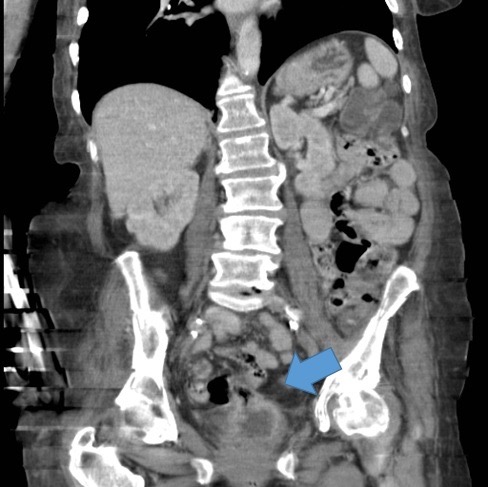 Figure 1 Computed tomography abdomen/pelvis demonstrating the enterovesical fistula from dome of bladder to terminal ileum.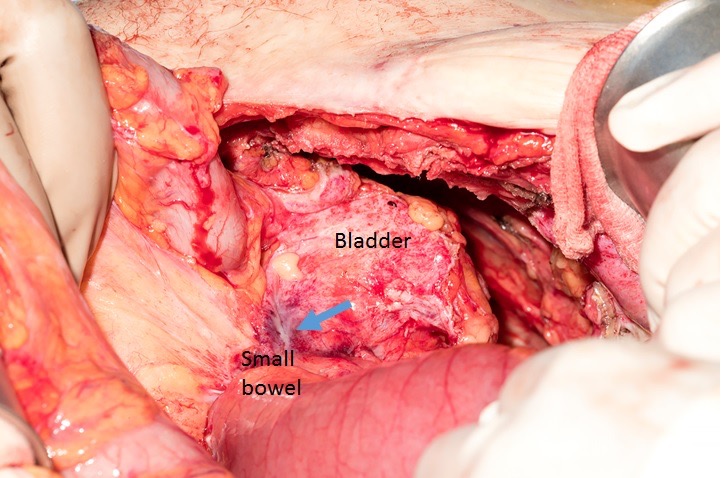 Figure 2 An enterovesical fistula is demonstrated (arrow) intraoperatively.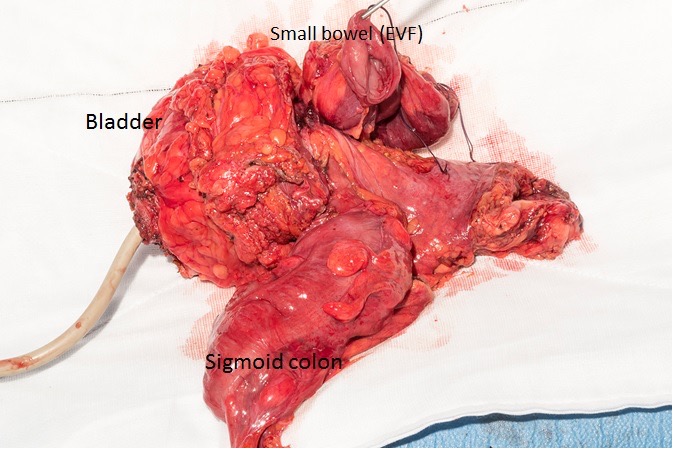 Figure 3 En-bloc resection including radical cystectomy, small bowel resection and sigmoid colectomy.